"להתנדב זה להרגיש שייך"משטרת ישראלתחנת מגדל העמק מקימה יחידת ג'יפים חדשה, וזקוקה לך!אנחנו מחפשים בעלי ג'יפים ורכבי 4X4 אחרים המוכנים להתנדב לפעילות שיטור מגוונת. כלי הרכב ובעליהם ישתלבו בשטח במשימות המשטרה ללחימה בפשיעה ושמירה על ביתנו ועל העמק שלנו.זו הזדמנות לשלב תרומה לקהילה עם התחביב שלך, ובין לבין להיות עם אנשים ששותפים לאהבת השטח כמוך. המתנדבים יעברו הכשרה ייעודית וקורסים שמטרתם להכיר את החוקים ולהעניק סמכויות בזמן הפעילות.כנס הסבר על מטרות ויעדי היחידה יתקיים ביום חמישי 5.1.17 בשעה 19:00 בתחנת המשטרה במגדל העמק.לפרטים:אלון לוי, רכז מתנדבים בתחנה, 050-6276178חן אלמוג, מתנדב – מפקד יחידת הג'יפים,  054-5566065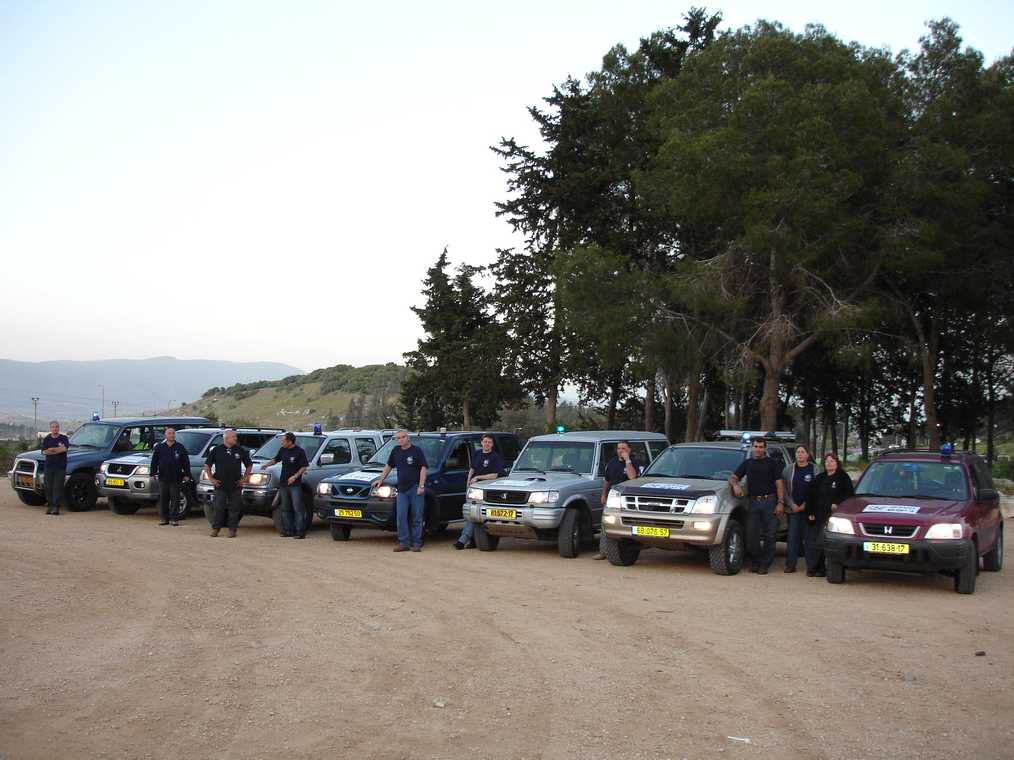 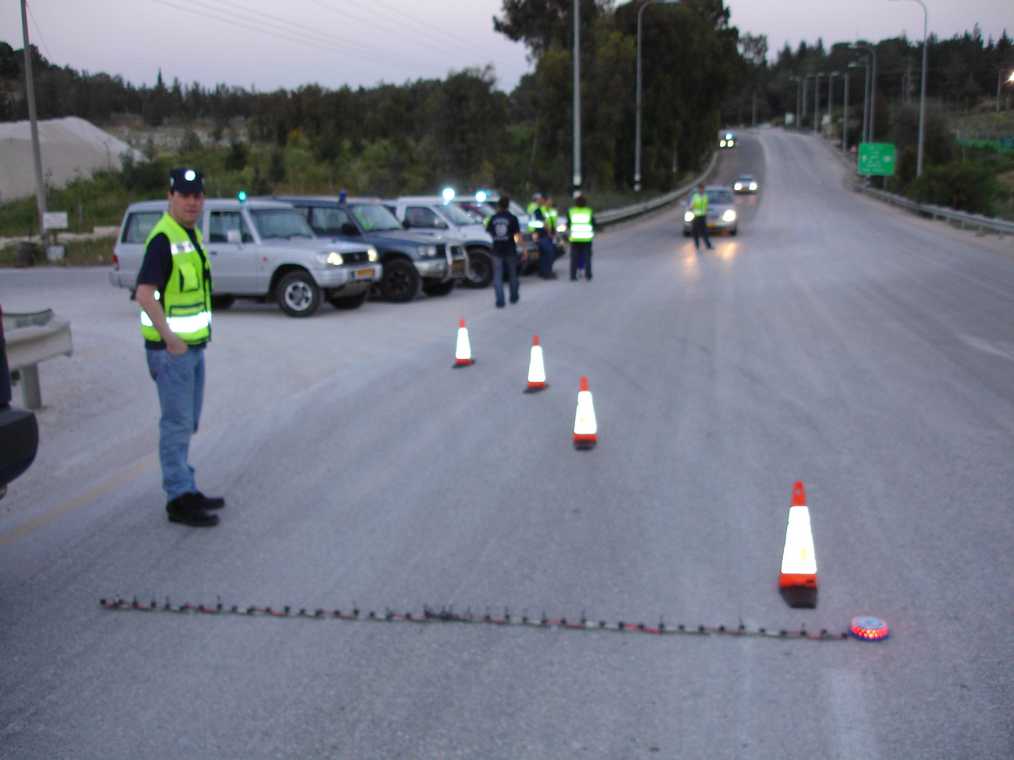 